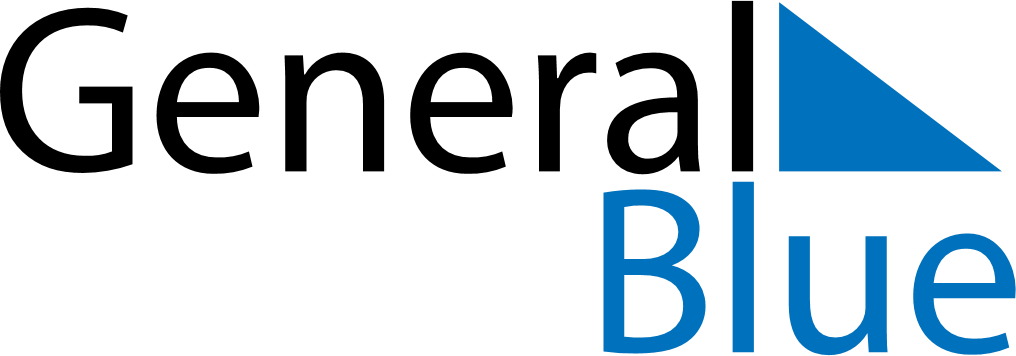 November 2019November 2019November 2019GermanyGermanySUNMONTUEWEDTHUFRISAT12All Saints’ DayAll Souls’ Day345678910111213141516Saint Martin17181920212223Memorial DayDay of Prayer and Repentance24252627282930Totensonntag